                           JÄSENKIRJE 3/2023         5.4.2023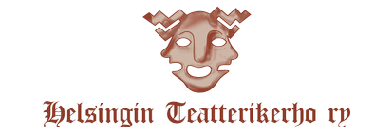 Hyvät teatterikerholaiset! Teatterikevät on käynnistynyt täydellä teholla, ja jälleen on ollut tarjolla mielenkiintoisia ja koskettavia esityksiä. Olemme siten palanneet normaaliin järjestykseen, eikä yhtään esitystä ole tarvinnut peruuttaa. Uutta on se, että olemme varanneet lippuja myös Suomenlinnaan, Ryhmäteatterin Salainen puutarha -esitykseen kesäkuun alussa. Tässä kirjeessä on tietoa siitä ja elokuun lopussa olevasta Kansallisteatterin Omapohjan esityksestä. Lisäksi on alustavia tietoja myös muusta tiedossa olevasta syksyn ohjelmasta.TERVEISET VUOSIKOKOUKSESTAVuosikokous pidettiin tänä vuonna tavanomaiseen aikaan, 27.3.2023 Ravintola Arthurissa. Kokouksen puheenjohtajana toimi Liisa Larjamo ja sihteerinä Sirkku Kuoppamäki. Kokouksessa käsiteltiin ja hyväksyttiin toimintakertomus ja tilinpäätös vuodelta 2022 ja esitettiin toiminnan-tarkastajien lausunto. Kokous vahvisti tilinpäätöksen ja myönsi hallitukselle tili- ja vastuuvapauden. Hyväksyttiin talousarvio ja toimintasuunnitelma vuodeksi 2023. Jäsenmaksu vuonna 2023 on 30 euroa. Liittymismaksua ei peritä.Varapuheenjohtajaksi valittiin kolmanneksi kaksivuotiskaudeksi Sirkku Kuoppamäki. Jäseniksi ensimmäiseksi kaksivuotiskaudeksi valittiin Eija Kalliala, Piia-Pauliina Mäntysaari ja Liisa Tiittula. Hallituksen kokoonpano on nyt seuraava:	Pirkko Nuolijärvi, puheenjohtaja	Sirkku Kuoppamäki, varapuheenjohtaja Eija KallialaSirkka KoskiPirjo MitjonenPiia-Pauliina MäntysaariLiisa TiittulaMaarit Vartiainen.Hallituksen ulkopuolisena rahastonhoitajana toimii Riitta Häggblom ja taloudenhoitajana jatkaa Sari Kuivanen.Toiminnantarkastajiksi valittiin Raija Blomqvist ja Riitta Rainio, varalle Pirkko Kekoni ja Pirkko Lönnqvist.Kiitos hallituksen jättäville Riitta Häggblomille, Marja-Terttu Kovaselle ja Tuija Nikolle sekä kaikille hallituksen jäsenille toimintavuoden työstä. Kiitos myös kerhon jäsenille aktiivisesta mukanaolosta.__________________________________________________________________________________Helsingin Teatterikerho ry 		Puheenjohtaja Pirkko Nuolijärvi                                                                                                                                                            Yhdistyksen tilinumero: 			Vanhaistentie 5 A 9FI08 8000 1000 1936 16  		00420 Helsinki www.helsinginteatterikerho.fi 		puh. 044 989 9779 posti@helsinginteatterikerho.fi 		pirkko.nuolijarvi@gmail.comKERHOILTASeuraava kerhoilta on maanantaina 24.4. klo 18.00 Ravintola Arthurissa, Vuorikatu 19. Vieraaksi ovat lupautuneet Red Nose Companyn näyttelijät Timo Ruuskanen (Zin) ja Tuukka Vasama (Mike), jotka olemme nähneet Kansallisteatterissa Aleksis Kivi -esityksessä. Syksyllä on mainio tilaisuus nauttia uudelleen tästä esityksestä. Tervetuloa keskustelemaan näiden upeiden taiteilijoiden kanssa Red Nose Companysta ja näyttelijöiden tiestä tähän ryhmään.Voitte ilmoittautua kerhoiltaan netissä tai puhelimitse viimeistään tiistaina 18.4. Iltapalan hinta on 22 euroa, joka maksetaan saavuttaessa ravintolan henkilökunnalle. Jos haluaa lisäksi viinin, se maksaa 7 euroa. Iltapala otetaan totuttuun tapaan noutopöydästä.TEATTERIKÄYNNITSyksyn esitykset kuvataan tarkemmin seuraavassa jäsenkirjeessä. Tässä kuitenkin tieto kesäteatteri-esityksestä ja yhdestä elokuun lopun esityksestä. Tämä näytelmä on ollut ohjelmassa aiemminkin, mutta sitä on toivottu kovasti uudelleen.SUOMIFILMIN SALAISET KANSIOT                                                                  maksuviite 30559Tiistai 29.8.2023 klo 19 Kansallisteatteri, OmapohjaVaraukset ja maksut tai peruutukset viimeistään 7.8.2023. Lippuja 20 kpl, à 32 euroa.Entä jos Suomi-Filmin arkistoista löytyisi salaiset kansiot, joissa kaikki on toisin? Kansakunnan suurromaanin ja elokuvan sankari olisikin rouva Koskela, jonka kuolemattomia lausahduksia siteerattaisiin synnytyssaleissa ja Arkadianmäellä. Kansa nauraisi katketakseen kukkahattuisen Pirkko Puupään ja näsäviisaan neiti Pätkän kohelluksille. Miehiä ei juuri näkyisi.SuomiFilmin Salaiset Kansiot kirjoittaa suomalaisen elokuvan historiaa uusiksi ja tekee samalla läpi-leikkauksen elokuvahistorian naisroolien jatkumosta nykypäivään. Komedia vyöryttää näyttämölle kansallisessa alitajunnassamme yhä vaikuttavia mielikuvia naiseudesta ja naisen roolista, joita Suomen kultakauden filmit ovat ihmisten mieleen juurruttaneet. Esitys kohdistaa katseen rakenteisiin, jotka tänäänkin estävät itsen ja toisen kohtaamisen.Ajatuksia herättävässä esityksessä nähdään Pinja Hahtola ja Mari Lehtonen, jotka ovat myös kirjoittaneet ja dramatisoineet tekstin. Näytelmän on ohjannut Ria Kataja.SALAINEN PUUTARHA                                                                                          maksuviite 30892Tiistai 13.6.2023 klo 19 Suomenlinnan teatteri, Hyvän omantunnon linnakeVaraukset ja maksut tai peruutukset viimeistään 12.5.2023. Lippuja on 40 kpl, à 25 euroa, lastenlippu 21 euroa. Lippuja voi varata kahdelle aikuiselle ja enintään kolmelle lapselle. Esitystä ei suositella alle 7-vuotiaille.Ryhmäteatteri kutsuu katsojia etsimään salaista puutarhaa Hyvän omantunnon linnakkeesta. Salainen puutarha on Frances Hodgson Burnettin (1849–1924) vuonna 1911 julkaisema rakastettu nuorten-kirja. Tarina on inspiroinut monia sukupolvia, ja romaanista on tehty lukuisia teatteri- ja elokuva-versioita. Ryhmäteatterin esityksen on dramatisoinut Anna Krogerus, ja sen ohjaa Anne Rautiainen.2 10-vuotias Meeri muuttaa vanhempiensa kuoltua synkkämielisen setänsä Herra Sysiluodon luokse metsän keskellä sijaitsevan Kuusperän kartanoon. Kotiapulainen Martta houkuttelee Meerin viettämään yhä enemmän aikaa Kuusperän puutarhassa. Kun Meeri kuulee salaisesta puutarhasta, hän alkaa etsiä sitä Martan pojan, eläinten kieltä ymmärtävän Dinon kanssa. Punarinnan avulla lapset onnistuvat löytämään salaisen puutarhan, joka tuottaa heille paljon iloa.Salainen puutarha kertoo elämänvoiman ja merkityksen uudelleen löytämisestä ja antaa toivoa nähdä tulevaisuuteen erilaisten kriisien keskellä.Rooleissa esiintyvät Ryhmäteatterin näyttelijät Nicklas Pohjola, Ville Saarenketo, Minna Suuronen, Robin Svartström ja Anna-Sofia Tuominen.KOTIMAAN TEATTERIMATKATSyksylle on varattu kaksi teatterimatkaa: Ihmisiksi, Tampereen Teatteri, Frenckell-näyttämö, la 14.10. klo 13. Lokki, Lahden Kaupunginteatteri, Eero-näyttämö, la 25.11. klo 13.  Tarkempia tietoja syksyn kirjeissä. Esitykset, esityspäivät sekä viimeiset ilmoittautumis- ja maksupäivät	ILMOITTAUTUMINEN NETISSÄ TAI PUHELIMITSE TIISTAISTA 18.4. KLO 9.00 ALKAEN Ilmoittautumisia otetaan vastaan sähköisesti ja puhelimitse. Lippuja kannattaa varata ja kysyä kunkin tapahtuman viimeiseen maksu- ja eräpäivään asti. Jäsen voi tuoda mukanaan yhden seuralaisen, joka ei kuulu kerhoon. OHJE LIPUN VARAAMISEEN NETISTÄLippuja voi varata osoitteesta https://teatterilippujen-varaukset.helsinginteatterikerho.fi/listausYhdellä lomakkeella voi varata asianomaiseen esitykseen kaksi lippua, kumpikin joko jäsenen omalla nimellä tai toinen omalla ja toinen kerhon toisen jäsenen nimellä. Jos kanssasi tulee kerhon ulkopuolinen henkilö, varaa liput omalla nimelläsi.3Varauksesta tulee sähköpostiin Eventillan vahvistus. Vahvistus on syytä säilyttää, koska varausta pääsee muuttamaan tai peruuttamaan sen vahvistusviestin lopussa olevasta linkistä. Jos olet varannut kaksi lippua, saat kaksi vahvistusviestiä.Jos joudut peruuttamaan kaksi lippua, peruuta kumpikin erikseen. Jos olet ensin varannut yhden lipun, mutta haluatkin kaksi, peruuta ensin varaamasi yksi lippu ja varaa sitten kaksi lippua.Jos esitys on loppuunmyyty, varauksissa näkyy ”Lippuja ei tarjolla”, mutta linkkiä klikkaamalla pääsee kuitenkin ilmoittautumaan jonotuslistalle. Myös niissä esityksissä, joihin ilmoittautuminen on päättynyt, näkyy teksti ”Lippuja ei tarjolla”, mutta tätä klikatessa avautuu teksti, josta käy ilmi, että ilmoittautuminen on päättynyt, eikä sivulla ole ilmoittautumislomaketta.Varausohjeet löytyvät myös netistä Teatterikerhon sivuilta.EPÄSELVYYKSIEN VARALTAJos et ole varma, oletko varannut lipun, tai varauksessasi on jotain muuta epäselvää, ota yhteyttä varausten vastaanottajiin.SAIRASTUMISEN VARALTAJos sairastut esitystä edeltävinä päivinä, ota yhteys puheenjohtajaan, joka hankkii sinulle lahjakortin teatterista myöhempää käyttöä varten.PUHELINVARAUKSETSirkku Kuoppamäki                  Maarit Vartiainen                                      puhelin 040 550 8950                puhelin 050 350 8924TULOSSA Kirje 4/2023 ilmestyy elokuun alussa. Siinä on tarkempia tietoja alkusyksyn ohjelmasta. Tähän mennessä olemme varanneet lippuja seuraaviin esityksiin: Kuka tappoi bambin? Kaupunginteatteri, Pieni näyttämö 22.9., Hiirenloukku Kaupunginteatteri, Arena-näyttämö 4.10., Aleksis Kivi Kansallis-teatteri, Suuri näyttämö 26.10. ja Röda rummet Lilla Teatern 31.10. Tampereen Teatterin Ihmisiksi-näytelmä on vuorossa lauantaina 14.10. Varaamme lisää esityksiä, kun saamme tietoomme muiden teatterien syksyn ohjelmiston.Hyvää kevään odotusta!
Pirkko NuolijärviHelsingin Teatterikerhon puheenjohtajaHUOM. Muistattehan maksaa vuoden 2023 jäsenmaksun 30 €. Kiitos teille, jotka olette jo maksaneet!4EsitysTeatteri  tai ravintolaEsitys- tai kerhopäiväViimeinenilmoittautumis- jamaksupäivä ViitenumeroHintaKerhoiltaRavintola ArthurMa 24.4.Ti 18.4.Ateria maksetaan ravintolassa22 €Salainen puutarhaSuomenlinnan teatteri, Hyvän Omantunnon linnakeTi 13.6.Pe 12.5.3089225 €(Early Bird), lastenlippu21 €SuomiFilmin Salaiset KansiotKansallisteatteri, OmapohjaTi 29.8.Ma 7.8.3055935 €